Part 4: Families and Intimate Relationships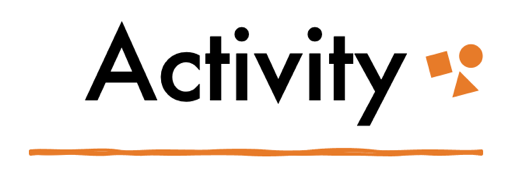 Love, Sex, and Marriage Step 1: Marry your Ideas! What does the word “marriage” make you think about? Use this space to present and represent your thoughts and ideas in any form you want, whether that’s a written paragraph, a word list, a brain map, a doodle, or an illustrated comic strip.Step 2: Have the best day of your life! (..?) Choose three wedding scenes from movies, television shows, or streaming series and watch them. Decide whether you think the scene represents a happy performative, an unhappy performative, or if it can be read as both. What made you arrive at that conclusion? Fill out the details in the table below.Step 3: I Now Pronounce you Ready to Analyze: Analyze your three scenes by answering the questions below.Wedding scene from…Type of performativeReasons why1.2.3.Would you categorize the media as a romance, a romantic drama, or a romantic comedy (rom com)?What features of this scene make it fit into the category you’ve chosen? What romantic tropes do you spot?In what ways does this scene seem to accept and/or challenge the patriarchal and heteronormative structure and system of love, sex, and marriage?1.2.3.